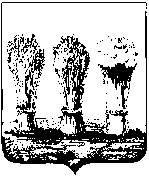 ПЕНЗЕНСКАЯ  ГОРОДСКАЯ  ДУМАРЕШЕНИЕ25.09.2015								                    		 № 267-12/6        Руководствуясь ст.22 Устава города Пензы,Пензенская городская Дума решила:1. Информацию о создании органами местного самоуправления условий для управления многоквартирными домами принять к сведению.2. Рекомендовать Управлению жилищно-коммунального хозяйства города Пензы (М.Н. Кудимов):1) систематически проводить с населением города разъяснительную работу (конференции, семинары, публикации в СМИ) по выбору собственниками помещений в многоквартирном доме способа управления многоквартирным домом либо его изменению в случае ненадлежащего осуществления своих обязанностей управляющей организацией;2) содействовать повышению уровня квалификации, организации обучения лиц, осуществляющих управление многоквартирными домами и лиц имеющих намерение осуществлять такую деятельность;3) осуществлять взаимодействие  с товариществами собственников жилья и управляющими компаниями, организациями, предоставляющими жилищно-коммунальные услуги населению, по вопросам жизнеобеспечения и благоустройства территории в пределах полномочий, предоставленных законодательством.3. Снять с контроля решение Пензенской городской Думы от 24.10.2014                           № 13-3/6  «О создании органами местного самоуправления условий для управления многоквартирными домами».4. Контроль за выполнением настоящего решения возложить на заместителя главы администрации города Пензы Ю.О. Ильина.Глава города           				                                            В.Н. КувайцевО создании органами местного самоуправления условий для управления многоквартирными домами